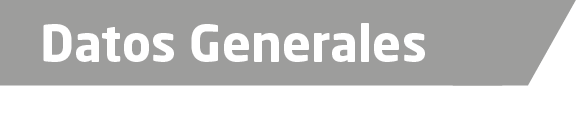 Nombre Daniela Lily HernádezGrado de Escolaridad Licenciada en DerechoCédula Profesional (Licenciatura) 8092302Teléfono de Oficina 274-32950Correo Electrónico lic.danielalilyh@gmail.comDatos GeneralesFormación Académica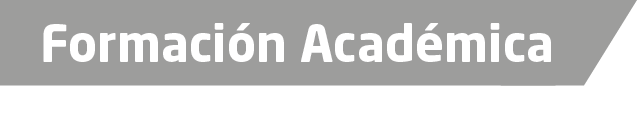 2008-2012Universidad Veracruzana Campos Xalapa.Estudios de Licenciatura en Derecho.Trayectoria Profesional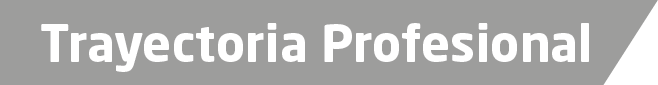 2014a la fechaSocia y Apoderada Legal de la Persona Moral Espejo, Imagen y Comunicación S.C, empresa dedicada a la consultoría en comunicación pública y corporativa, y a la difusión de información noticiosa a través del portal www.cronicaveracruz.com.2014 a 2016Abogada litigante independiente en el Puerto de Veracruz.2014 a 2016Abogada litigante de Seguros Mapfre Tepeyac S.A.s de Conocimiento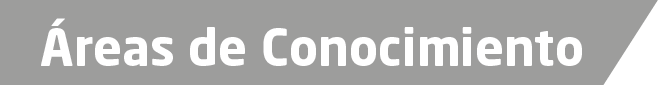 Derecho NotarialDerecho CivilDerecho Penal